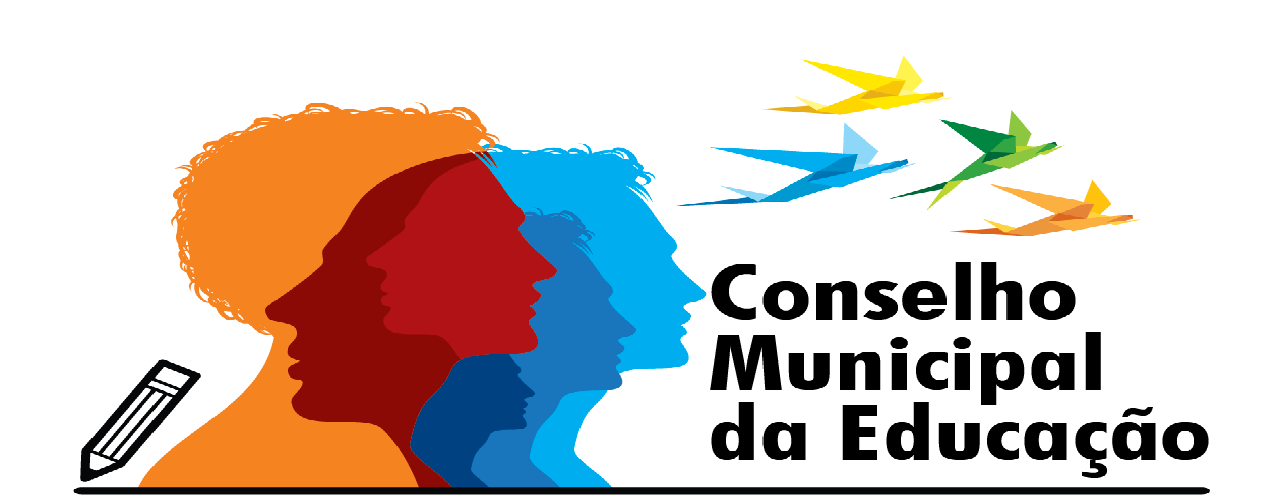 Ofício	31/2020					Salto, 23 de novembro de 2020Assunto: TERMO DE COLABORAÇÃO 2021Prezados Presidentes:A fim de atender à legislação vigente sobre TERMO DE COLABORAÇÃO que será firmado em parceria com a SEME/SALTO, e ata deliberativa datada de 17 de novembro de 2020, pelos conselheiros, informamos que estaremos em reunião às 19h00 na Sala Paulo Freire, conforme organização. 19h15 - INSTITUTO ZOOM – Alunos autistas Contamos com a presença honrosa dos senhores responsáveis e externamos protestos de estima e consideração.					Evelize Assunta Padovani 					Presidente CME